2018 й.г « 3 »июль 	                    №1537-Қ            Bulung’ur sh. – г.Булунгурсамарқанд вилояти ҳокимининг 2018 йил 13 июндаги 388-Қ-сонли “Ўзбекистон Республикаси Президентининг “Ўзбекистон Республикаси Президентининг айрим ҳужжатларига ўзгартириш ва қўшимчалар киритиш, шунингдек, баъзиларини ўз кучини йўқотган деб ҳисоблаш тўғрисида”ги 2018 йил 5 июндаги ПФ-5456-сонли Фармони ҳақида”ги қарори тўғрисидаЎзбекистон Республикаси Президентининг “Ўзбекистон Республикаси Президентининг айрим ҳужжатларига ўзгартириш ва қўшимчалар киритиш, шунингдек, баъзиларини ўз кучини йўқотган деб ҳисоблаш тўғрисида”ги       2018 йил 5 июндаги ПФ-5456-сонли Фармони ижросини таъминлаш мақсадида “Маҳаллий давлат ҳокимияти тўғрисида”ги Ўзбекистон Республикаси Қонунининг 6 ва 25-моддаларига асосанҚ А Р О Р    Қ И Л А М А Н:Самарқанд  вилояти  ҳокимининг  2018 йил 13 июндаги 388-Қ-сонли“Ўзбекистон Республикаси Президентининг “Ўзбекистон Республикаси Президентининг айрим ҳужжатларига ўзгартириш ва қўшимчалар киритиш, шунингдек, баъзиларини ўз кучини йўқотган деб ҳисоблаш тўғрисида”ги      2018 йил 5 июндаги ПФ-5456-сонли Фармони раҳбарлик ва ижро учун қабул қилинсин.2. Ўзбекистон Республикаси Президентининг мазкур Фармони билан: Ўзбекистон Республикаси Президентининг «Жисмоний тарбия ва спорт соҳасида давлат бошқаруви тизимини тубдан такомиллаштириш чора-тадбирлари тўғрисида»ги 2018 йил 5 мартдаги ПФ-5368-сонли, «Ўзбекистон Республикасининг Давлат хавфсизлиги тизимини такомиллаштириш чора-тадбирлари тўғрисида»ги 2018 йил 14 мартдаги ПФ-5379-сонли, «Амалга оширилаётган ислоҳотларни ҳуқуқий таъминлаш фаолиятини тубдан такомиллаштириш чора-тадбирлари тўғрисида»ги 2018 йил 3 апрелдаги ПФ-5395-сонли фармонлари, «Ўзбекистон Республикаси Инвестициялар бўйича давлат қўмитаси фаолиятини янада такомиллаштириш чора-тадбирлари тўғрисида»ги 2018 йил 19 февралдаги ПҚ-3542-сонли ва «Ўзбекистон Ёзувчилар уюшмаси фаолиятини янада такомиллаштириш чора-тадбирлари тўғрисида»ги 2018 йил 5 апрелдаги ПҚ-3652-сонли қарорларига мувофиқ, шунингдек, давлат хизматлари кўрсатиш тизимини янада ривожлантириш ва асаларичилик хўжаликларини рағбатлантириш, улар фаолиятининг самарадорлигини ошириш ҳамда асалари уяларининг қурилиши учун хом ашё базаси билан таъминлаш мақсадида:Ўзбекистон Республикаси Президентининг айрим ҳужжатларига 1-иловага мувофиқ ўзгартириш ва қўшимчалар киритилганлиги;Ўзбекистон Республикаси Президентининг баъзи ҳужжатлари 2-иловага мувофиқ ўз кучини йўқотган деб ҳисобланганлиги;Вазирлик ва идоралар бир ой муддатда ўзлари қабул қилган норматив-ҳуқуқий ҳужжатларни ушбу Фармонга мувофиқлаштиришлари маълумот учун қабул қилинсин.Вилоят ҳокимининг мазкур қарори билан:вилоят ҳокимининг айрим қарорларига 3- иловага мувофиқ ўзгартириш ва қўшимчалар киритилганлиги; вилоят ҳокимининг айрим қарорлари 4-иловага мувофиқ ўз кучини йўқотган деб ҳисобланганлиги маълумот учун қабул қилинсин.	 4. Туман ҳокимининг қабул қилинган меъёрий ҳужжатлари бир ой муддатда ушбу қарорга мувофиқлаштирилсин. 5. Мазкур қарорнинг ижро этилишини таъминлаш туман ҳокимлиги Ташкилий-назорат гуруҳи раҳбари Х.Улуғбеков ва туман ҳокимлиги юристи И.Ўролов зиммаларига юклатилсин. Туман ҳокими 					Б.БахрамовO’zbekiston RespublikasiSamarqand viloyatiBulung`ur tumanHOKIMIQ A R O R I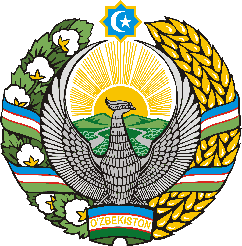 РЕШЕНИЕХ О К И М АБулунгурского района Самаркандской области Республики Узбекистан